Dobrý den,tento týden bych chtěla dokončit kapitolu porovnávání desetinných čísel. To znamená celkově úvod k desetinným číslům. Doufám, že jste podstatu tohoto učiva pochopili. Pokud se to některým přece jenom nepodařilo, můžete to ještě dohnat v šestém ročníku, kde se k této kapitole vrátíme. DOMÁCÍ PŘÍPRAVA – M5 – 4. týden ( s řešením )1. Opakování  - PL - písemně do školního sešitu   cv. 6, 7 ( tady překreslíte jen tu prázdnou tabulku), 8, 9 ( např. 182 + ( 9. 8 ) = 182 + 72 =    254 ≐ 250 ), 10, 112. Desetinná čísla – porovnávání   - přečíst žlutý rámeček na str. 54 ( opiš si barevně všech šest uvedených příkladů )   - do školního sešitu napsat cvičení strana 54 / 2, 3, 4, 6http://www.matyskova-matematika.cz/5-rocnik-1-dil/   - poslechnout videa na str. 54, zkontrolovat cvičení 2, 3, 4, 6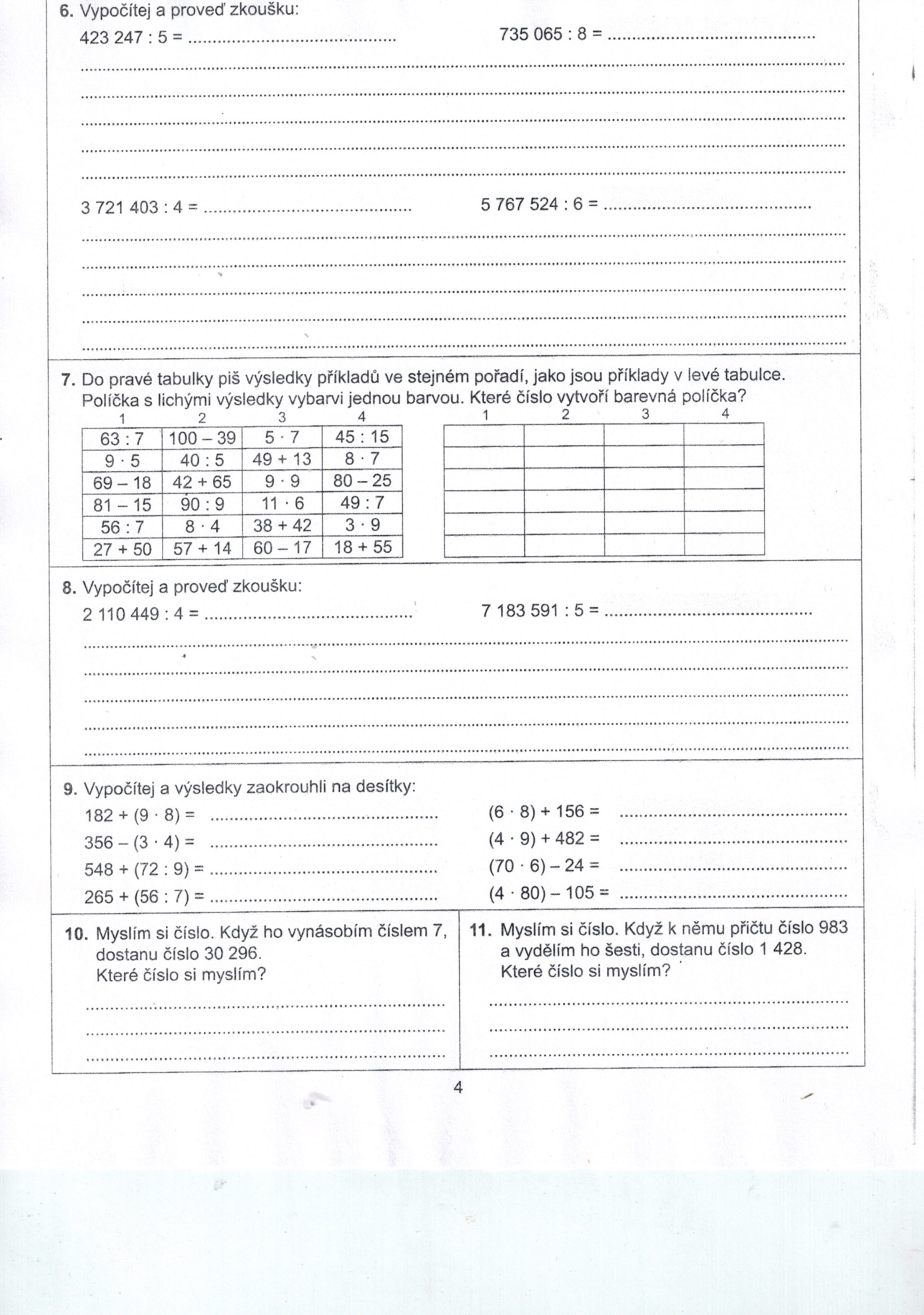 